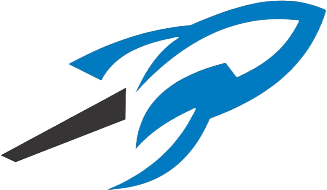 Rockvale Youth Football and CheerleadingSponsorship and DonationsGrey Sponsor - $200Company Name and Logo on website and social media Will Receive Team T shirtBlack Sponsor - $400Company Name Logo on Website and social mediaLeague Thank You GiftWill Receive Team Shirt and Team HatBlue Sponsor - $600Company Name Logo on Website and social mediaLeague Thank You GiftBanner on the fence during ALL home Games (Banner Paid for by RYFC)Will Receive Team Shirt, Hat and HoodieMVP Rocket Sponsor - $1,000Company Name Logo on Website and social mediaLeague Thank You GiftBanner on the fence during ALL home Games (Banner Paid for by RYFC)(optional) Booth set up in a high Traffic Area on a game day of your choice, if power is needed, please give us notice.Will Receive Coaches Package (Sublimated WHITE Coaches Shirt with Sponsor on the Front, Team Hat, and Team T-Shirt) and HoodiePlease return 3310 Middleton dr. Rockvale TN 37153Send logo to rockvaleyfc@gmail.comCompany Name: _______________________                    Donation: _______________________Representative Name: _____________________       Rep. Number: _______________________	Name on Sign Sign: ______________________________________________________________	Shirt Size: _________________  Hat Size: S/M M/L L/XL 	Name on Shirt if MVP Rep: _______________________________________________________